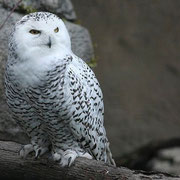 МероприятиеСрокиМесто проведения«Узнай о волонтерстве».Знакомство первокурсников с волонтерским отрядом «СОВы».СентябрьБрГУ имени А.С. ПушкинаАкция «Неделя леса».ОктябрьБрГУ имени А.С. ПушкинаМеждународный день борьбы со СПИДом.1 декабряБрГУ имени А.С. ПушкинаМеждународный день волонтеров.5 декабряБрГУ имени А.С. ПушкинаБлаготворительная акция «Рождественское тепло».ДекабрьБрГУ имени А.С. ПушкинаЭкологическая акция «Посади дерево», приуроченная к Международному дню леса.МартБрГУ имени А.С. ПушкинаВсемирный день водных ресурсов «Сила чистой воды».22 мартаБрГУ имени А.С. ПушкинаАкция «Друзья наши меньшие».МартБрГУ имени А.С. ПушкинаАкция «Чистый лес».АпрельБрГУ имени А.С. ПушкинаДень экологических знаний.15 апреляБрГУ имени А.С. Пушкина«День Земли».22 апреляБрГУ имени А.С. ПушкинаДень памяти Чернобыльской трагедии.26 апреляБрГУ имени А.С. ПушкинаКруглый стол «Лекарственные растения».ИюньБрГУ имени А.С. Пушкина